POSVOJNI  PRIDJEVI  označuju  čije  je  što (pripadnost).                   29.4.2020.Pridijevaju  se  imenici.1.U  rečenici  oboji  pridjeve.U  tatinom  automobilu  ostala  je  majčina  torba  s  Ivanovim  mobitelom.  2.Pridjev  tatin,  majčin,  Ivanov odgovaraju  na  pitanje...Oboji  odgovor.Kakvo  je?                Čije je?            Od  čega je?3.Pridjevi  koji  odgovaraju  na  pitanje  čije  je  što  jesu...Oboji  odgovor.             Opisni  pridjevi                posvojni  pridjevi 4.Izmisli  pridjeve  koji  označuju  čije  su  cipele.                                               ČIJE  SU?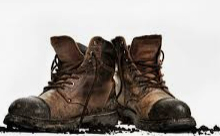 ________________________               _________________________________________________            __________________________________________________            _________________________